「令和５年度　献血啓発作品　ポスター原画」優秀作品血液は、医療に必要不可欠なものであるにもかかわらず、科学技術が著しく進歩した現在においても、未だ人工的に造り出すことができません。この状況を受け、献血者数の減少が著しい１０代・２０代の若者をターゲットに、府内に居住又は通勤・通学されている１５歳から２８歳までの方を対象に「献血の重要性」、「輸血によって救われる命の大切さ」を啓発するポスター原画を募集しました。その結果、高校生を中心に１６５作品もの応募をいただき、厳正な審査を経て、下記のとおり、優秀作品を決定しました。今後、本作品を使ったポスター等の啓発物品を作成し、様々な献血広報に活用させていただく予定です。募集期間　令和５年７月１日～令和５年９月３０日主催：大阪府　協力：日本赤十字社大阪府支部　協賛：大阪府赤十字血液センター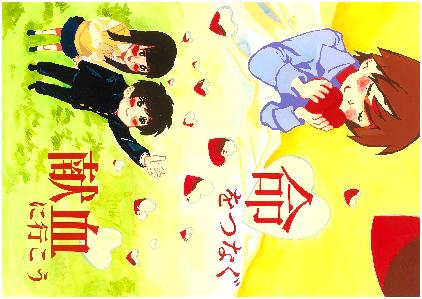 府立工芸高等学校２年生 洲崎　由真さん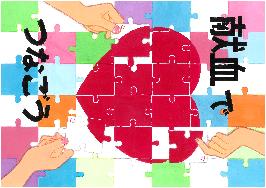 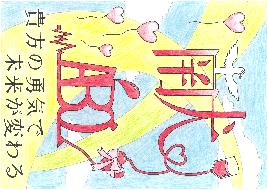 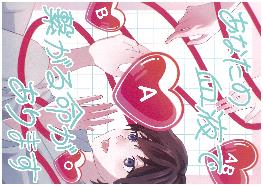 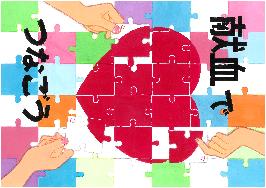 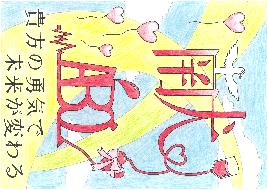 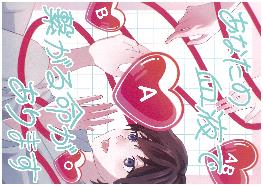 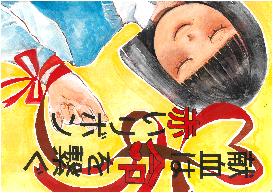 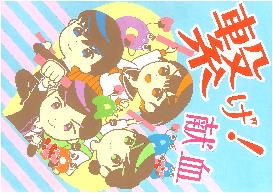 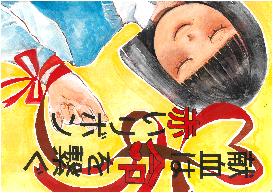 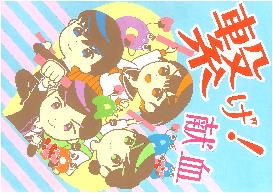 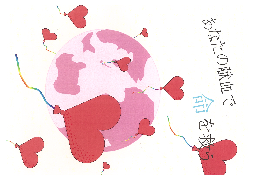 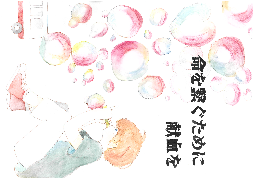 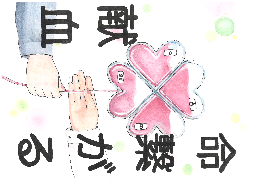 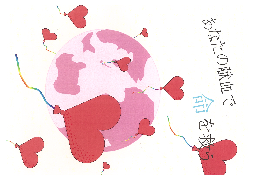 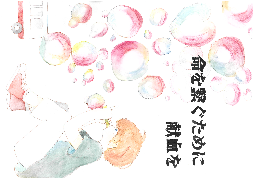 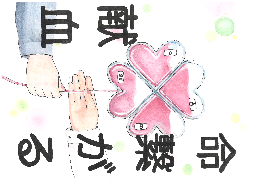 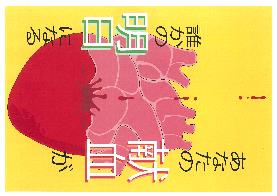 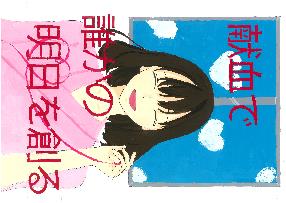 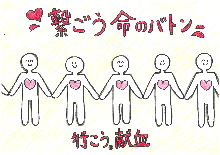 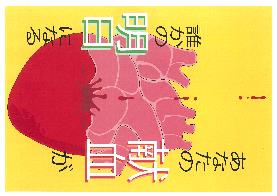 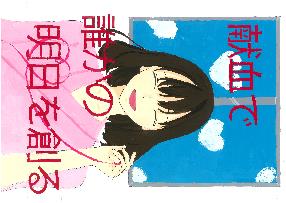 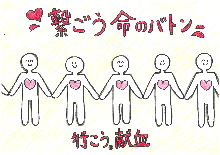 